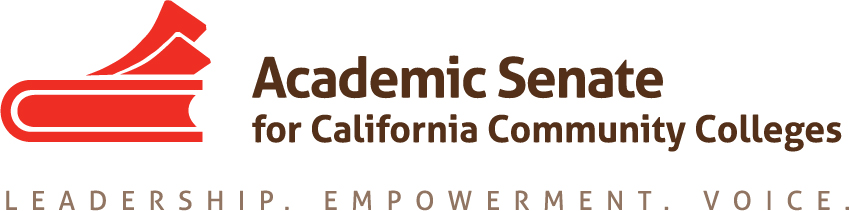 President John StanskasSan Bernardino Valley CollegeVice PresidentDolores DavisonFoothill CollegeSecretaryCraig RutanSantiago Canyon CollegeTreasurerVirginia “Ginni” MaySacramento City CollegeArea A RepresentativeGeoffrey DyerTaft CollegeArea B RepresentativeConan McKayMendocino CollegeArea C RepresentativeRebecca EikeyCollege of the Canyons Area D RepresentativeSamuel Foster
Fullerton CollegeNorth RepresentativeCheryl AschenbachLassen College North RepresentativeCarrie RobersonButte CollegeSouth RepresentativeLaTonya ParkerMoreno Valley CollegeSouth RepresentativeAnna BruzzeseLos Angeles Pierce CollegeRepresentative at Large Mayra CruzDe Anza CollegeRepresentative at Large Silvester HendersonLos Medanos College  Executive DirectorVacantExemplary Program AwardThe Academic Senate is pleased to announce the call for nominations for the Exemplary Program Award. Sponsored annually by the Foundation for California Community Colleges, the Board of Governors established the Exemplary Program Award in 1991 to recognize outstanding community college programs. The Academic Senate selects annual themes related to the award’s traditions and statewide trends. In recognition of the Academic Senate’s continued efforts to support innovation at the course, program, and/or institutional level, and as noted by the resolves in Resolution 13.02 (Fall 2017), the Academic Senate supports responsible stewardship of natural resources:Resolved, That the ASCCC encourage local senates to take an active role in the development and implementation of educational and facility master plans, which includes collegial consultation;Resolved, That the ASCCC support responsible stewardship of the natural resources of California community colleges such as biodiversity, habitat conservation, and the college landscape as living and learning labs; andResolved, That the ASCCC work with the Consultation Council, California Community Colleges Chancellor’s Office, and policymakers to develop responsible practices for the conservation of natural resources, including wildlife, within educational and facility master plans.In an effort to promote the work faculty and students are doing to address environmental responsibility and good stewardship on their campuses, this year’s theme for the 2018-2019 Exemplary Program Award is “Environmental Responsibility.” Environmental responsibility may be demonstrated in a variety of ways. Colleges are encouraged to consider faculty roles in curricular and co-curricular programs. Some examples include certificate or degree programs with an emphasis on environmental responsibility and sustainability; campus programs, efforts, and campaigns that promote environmental responsibility and sustainability; and college planning efforts or projects with a focus of environmental and sustainability. These areas may include, but are not limited to: biodiversity, habitat conservation, college landscaping, and creating environmentally forward learning labs. Scalable programs are of heightened interestBasic InformationThe 2018-2019 award is focused on Environmental ResponsibilityEach college may nominate one program.Up to two California community college programs will receive cash awards of $4,000Up to four California community college programs will receive honorable mention plaques. Completed applications must be received in the Academic Senate Office by 5:00 p.m. on November 5, 2018.   Please submit one original and one copy of your entire application via email or mail.  FAX applications will not be accepted. Submit mail applications to: One Capitol Mall, Suite 340, Sacramento, CA 95814. Scanned applications must have the appropriate signatures and be emailed to awards@asccc.org.  The Senate Office will notify you via email that your application has been received.  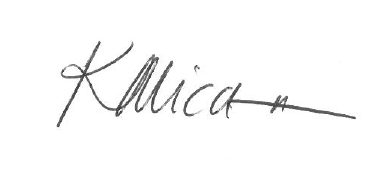 Exemplary Program Award recipients are selected from throughout the state with no more than two from any single Academic Senate area.  Recipients will be notified when the selection process is completed. A minimum of three nominations statewide must be received for the selection process to proceed. The selection committee will complete the review process by early December. Winners of this prestigious award will be honored at the January 14, 2019 Board of Governors' meeting.  Please contact the Academic Senate Office with any questions. Sincerely,Krystinne MicaChief Operating Officer Enclosures (4)	